_____________________________________________________________________________________ИМЕ  ПРЕЗИМЕ/НАЗИВ ПРАВНОГ ЛИЦА ПОДНОСИОЦА ЗАХТЕВА_____________________________________________________Назив улице и број_____________________________________________________Место становања_____________________________________________________Број телефона-обавезноРЕПУБЛИКА СРБИЈАМИНИСТАРСТВО ПОЉОПРИВРЕДЕШУМАМАРСТВА И ВОДОПРИВРЕДЕ- УПРАВА ЗА ВЕТЕРИНУ -Одсек ветеринарске инспекцијеу Средњобанатском управном округуЗ Р Е Њ А Н И НТрг слободе 10.Тел. 023/564 603     ПРЕДМЕТ: Захтев за утврђивање броја условних грла за доказивање пречег права закупа пољопривредног земљишта у државној својини на основу јавног позива комисије за израду годишњег програма заштите, уређења и коришћења пољопривредног земљишта за 2020.Молим вас да утврдите број условних грла за врсту животиња-навести која врста (говеда, овце, козе, свиње, живина, коњи)____________________________________________________________________________________ИД (ХИД) _ _ _ _ _ _ _ _ _ _ _ _ _ _ _ _ _ _ (ветеринарски број), адресу где се налазе животиње (место, улица и број, општина) __________________________________________________________________________________Власник фарме-газдинства –закупац _______________________________________________________________________________________________________________________________________________________________________________________________________________________________________________________________(ако је правно лице адреса седишта, а за пољоприреднике адреса становања обавезно контакт телефон власника) ако се ради о закупу фарме навести - да је заупац фарме и где се налази фарма.Захтеве слати путем поште на адресу Средњобанатски округ за ВЕТЕРИНАРСКУ ИНСПЕКЦИЈУ, Трг Слободе 10, 23000 Зрењанин или  лично у собу 12 зградe општине Зрењанин (писарница Средњобанатског округа).НАПОМЕНА ИНСПЕКЦИЈЕ: Захтев поднети до 01.09.2019. након тог рока захтев ће бити одбачен као неблаговремено поднет.	Подносилац захтева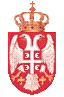 